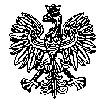 KOMENDAWOJEWÓDZKAPOLICJIz siedzibą w RadomiuSekcja Zamówień Publicznych	ul. 11 Listopada 37/59, 26-600 Radomtel. (47) 701-31-03                                                                                                                       faks (47) 701-20-02Radom, dnia 19.02.2024 r.ZP – 471/24						Egz. poj.RTJ. 12/24Sprostowanie informacji o kwocie, jaką zamawiający zamierza przeznaczyć na sfinansowanie zamówieniaDotyczy: postępowania o udzielenie zamówienia publicznego ogłoszonego na usługi społeczne w trybie podstawowym, na podstawie art. 275 pkt 2 ustawy Pzp w przedmiocie zamówienia: Świadczenie usług medycznych w zakresie badań lekarskich, pobrań krwi osób zatrzymanych przez Policję dla podległych jednostek KPP garnizonu mazowieckiego Nr sprawy 4/24Zamawiający informuje, że w komunikacie dotyczącym kwot, jakie zamawiający zamierza przeznaczyć na sfinansowanie zamówienia zamieszczonym pod adresem: https://platformazakupowa.pl/pn/kwp_radom (ID 883925) została podana błędna kwota dla zadania nr 3 – KPP Sochaczew. Zamiast wartości brutto Zmawiający wskazał kwotę netto. Zamieszczone poniżej kwoty są poprawnymi kwotami jakie zamawiający zamierza przeznaczyć na sfinansowanie zamówienia. Zamawiający na realizację przedmiotu zamówienia przeznaczył kwotę brutto 533 173,80 zł z podziałem na zadania:Zadanie 1 – KPP LIPSKO – 34 614,00 Zadanie 2 – KPP MAKÓW MAZOWIECKI – 40 225,00Zadanie 3 – KPP SOCHACZEW – 299 877,00Zadanie 4 – KPP PUŁTUSK – 91 618,00Zadanie 5 – KPP BIAŁOBRZEGI – 24 800,00Zadanie 6 – KPP SZYDŁOWIEC – 42 039,80.Z poważaniemKierownikSekcji Zamówień PublicznychKWP zs. w Radomiu/-/ Justyna KowalskaWyk. egz. poj.Opracował: Monika JędrysSprostowanie informacji o kwocie, jaką zamawiający zamierza przeznaczyć na sfinansowanie zamówienia opublikowane została w dniu 19.02.2024 r. na stronie internetowej prowadzonego postępowania pod adresem https://platformazakupowa.pl/pn/kwp_radom